ҠАРАР                                                       РЕШЕНИЕОб утверждении Порядка предоставления иных межбюджетных трансфертов из бюджета сельского поселения  Старотумбагушевский  сельсовет муниципального района Шаранский  район Республики Башкортостан  бюджету муниципального района Шаранский  район Республики Башкортостан    В соответствии со статьей  14 Федерального закона Российской Федерации №131-ФЗ от 06.10.2003 года «Об общих принципах организации местного самоуправления в Российской Федерации», ст. 142.5 Бюджетного кодекса Российской Федерации, статьей 9 Федерального закона от 20.08.2004 года №120-ФЗ (ред.27.12.2009 года) «О внесении изменений в бюджетный кодекс Российской Федерации в части регулирования межбюджетных отношений», статьей 16 закона Республики Башкортостан от 15.07.2005г. №203-з «О межбюджетных отношениях в Республике Башкортостан» Совет сельского поселения Старотумбагушевский  сельсовет муниципального района Шаранский район Республики Башкортостан решил:1. Утвердить прилагаемый Порядок предоставления иных межбюджетных трансфертов из бюджета сельского поселения  Старотумбагушевский  сельсовет муниципального района Шаранский район Республики Башкортостан  бюджету муниципального района Шаранский район Республики Башкортостан. 2. Контроль  за исполнением настоящего решения возложить на комиссию по бюджету, налогам и вопросам собственности Совета сельского поселения Старотумбагушевский  сельсовет муниципального района Шаранский  район Республики Башкортостан.        3. Настоящее решение вступает в силу с момента обнародования в Старотумбагшуевской   сельской библиотеке.   4. Настоящее решение вступает в силу со дня его официального опубликования.И.о. главы сельского поселения                                     И.Х. Бадамшин д. Старотумбагушево23 ноября 2012 года № 193УТВЕРЖДЕНрешением Совета сельского поселения Старотумбагушевский  сельсовет муниципального района Шаранский район Республики Башкортостан от 23.11.  2012 года  №193 «Об утверждении Порядка предоставления иных межбюджетных трансфертов из бюджета сельского поселения  Старотумбагушевский сельсовет муниципального района Шаранский  район Республики Башкортостан  бюджету муниципального района Шаранский  район Республики Башкортостан»  ПОРЯДОК
предоставления иных межбюджетных трансфертов из бюджета сельского поселения  Старотумбагушевский  сельсовет муниципального района Шаранский  район Республики Башкортостан  бюджету муниципального района Шаранский  район Республики Башкортостан  
          1. Настоящий Порядок определяет условия и механизм предоставления иных межбюджетных трансфертов в виде прочих безвозмездных поступлений в сумме 60000  (Шестьдесят тысяч рублей) из бюджета сельского поселения  Старотумбагушевский  сельсовет муниципального района Шаранский  район Республики Башкортостан  (далее – сельское поселение) бюджету муниципального района Шаранский  район Республики Башкортостан (далее – муниципальный район).
      2. Предоставление иных межбюджетных трансфертов осуществляется в пределах бюджетных ассигнований и лимитов бюджетных обязательств, в соответствии с бюджетной росписью бюджета сельского поселения за счет перевыполнения доходной части бюджета 2012 года.      3. Иные межбюджетные трансферты равными частями ежемесячно перечисляются из бюджета сельского поселения в бюджет муниципального района в установленном порядке на счета финансового управления Администрации муниципального района Шаранский район Республики Башкортостан открытые для учета поступлений и их распределения между бюджетами бюджетной системы  Российской Федерации  для последующего перечисления в установленном порядке в бюджет муниципального района.  Последний срок оплаты иных межбюджетные трансфертов 5 декабря 2012 года.   5. Иные межбюджетные трансферты носят целевой характер и не могут быть использованы на другие цели.        6. Контроль за целевым использованием иных межбюджетных трансфертов из бюджета сельского поселения бюджету муниципального района осуществляется  администрацией сельского поселения.         БАШҠОРТОСТАН  РЕСПУБЛИКАҺЫ                       ШАРАН  РАЙОНЫ               МУНИЦИПАЛЬ  РАЙОНЫНЫ ИСКЕ ТОМБАҒОШ АУЫЛ СОВЕТЫАУЫЛ БИЛӘМӘҺЕ СОВЕТЫИске Томбағош ауылы,тел(34769) 2-47-19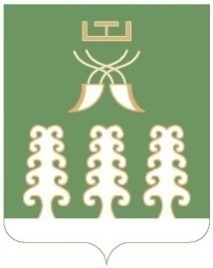 РЕСПУБЛИКА  БАШКОРТОСТАН     МУНИЦИПАЛЬНЫЙ РАЙОН          ШАРАНСКИЙ РАЙОН         СОВЕТ  СЕЛЬСКОГО ПОСЕЛЕНИЯ    СТАРОТУМБАГУШЕВСКИЙ СЕЛЬСОВЕТ с. Старотумбагушево, тел.(34769)  2-47-19